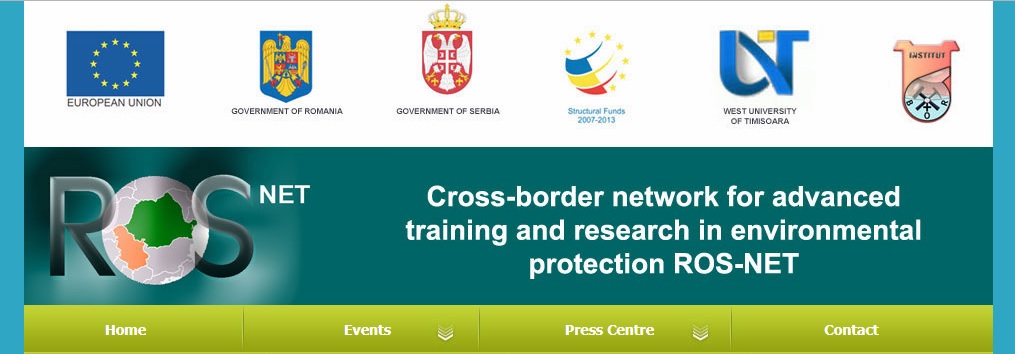 Project informationProject informationCALL FOR PROPOSALS1MIS-ETC:464PRIORITY AXIS:1    Economic and Social DevelopmentMEASURE:1.4 Support increased levels of R&D and innovation in the border regionPROJECT TITLE:Cross-border network for advanced training and research in environmental protectionACRONYM:ROS-NETDURATION:08.02.2011 – 07.08.2012IPA FUNDS CONTRACTED:850.000,00TOTAL FUNDS CONTRACTED:1.000.000,00ABSORBTION RATE (%):86,95PROJECT OBJECTIVE(S):To establish an advanced research network in the field of environmental protection.To evaluate by comparison the state of pollution of a river from Borski area in which mining wastewater is discharged with that of a river from Caras-Severin County.To research non-conventional methods for the remediation of wastewater from mining exploitations of non-ferrous metals.To increase the visibility of the network at European level through actions of dissemination of the results obtained.SHORT DESCRIPTION OF THE PROJECT:In the two countries, Romania and Serbia, there is a common preoccupation regarding the environment protection and sustainable development. Within this context, the ROS-NET project was devoted to create a common and competitive network within this field starting with two poles: the West University of Timisoara (UVT) and the Mining and Metallurgy Institute Bor (MMI). The sustainability and development of this network was ensured by further addition of other Romanian and Serbian institutes, respectively. Like this, UVT and MMI become reference poles in research, evaluation and remediation of the regions polluted with organic pollutants and inorganic ones. The two research poles became research bases with multiple users and reference centres for the two countries.   The technological transfer of the results obtained within this project contributed to the achievement of a less polluted environment assuring thus the increase of the quality of life in the cross-border areas. Moreover, this project involved experts who performed common research activities and also organized scientific events (e.g. round tables, workshops, conferences) and contributed to a better connectivity within the two regions, the development of the cross-border collaboration and inter-human relationships, and socio-economic development, respectively.DEGREE OF ACHIEVEMENT OF INDICATORS: RESULTS ACHIEVED: The advanced research network entity in the field of environmental protection was formed as a result of the project implementation.2 research teams collaborated in the two countries: 31 people for Romanian team and 20 people in Serbian team, a total of 51 persons working together.More than 30 Romanian students were selected to participate to learning sessions and to work with researcher obtaining both information and competencies for research activities in environmental sciences.Pollutants (organic and inorganic) were identified from the analysed water samples and the degree to which the ecosystems were affected by the pollution. Building a database with regard to the degree of pollution of the analysed water streams and the degree to which the ecosystems had been affected by pollution.The mesoporous multifunctional oxide materials and advanced polymeric materials with pre-established structure and properties were synthesized and characterized.The proposal of a method of treatment of wastewater (polluted with heavy metals) based on the synthesized materials was written.2 ISI papers were published and an international scientific conference in the field of environmental protection was organized.More details regarding the results can be found by accessing http://www.elearning-chemistry.ro/proiect3/index.php?meniuId=52&viewCat=1049&lg=en Partnership informationCOUNTRYCOUNTY/DISTRICTBUDGET(EURO)CONTACT DETAILSLEAD PARTNER:WEST UNIVERSITY OF TIMISOARARomaniaTIMIS640.745,00TIMISOARA, V. PARVAN Nr.4Tel. +40 256 592 302PARTNER 2:Mining and Metallurgy Institute BorSerbiaBorski359.255,00Bor, Zeleni bulevar 35Tel. +381 30 436 826